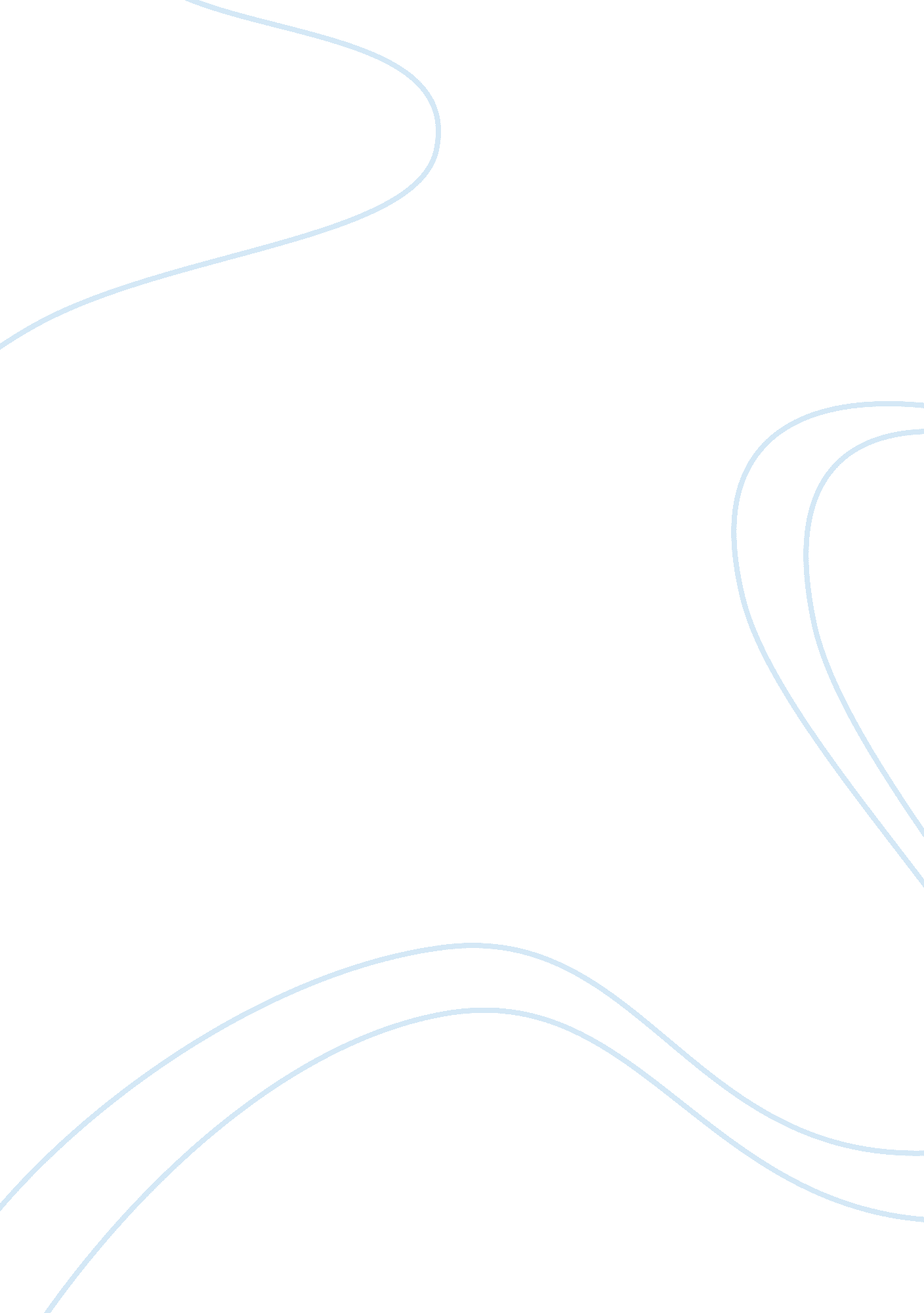 BaptismBusiness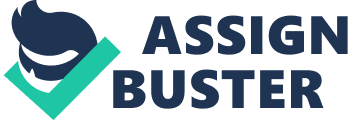 The name Elaine is a Greek baby name. In Greek the meaning of the name Elaine is: Shining light. The bright one. My mom told be that when im with her tummy bear she’s always angry, can’t sleep well and eat lots of food. She was always fighting with my father that time. During my christening, they told me I have more than 20 Godmothers and Godfathers. Back when I’m months old, my mom said, she doesn’t like other people kissing me, except to all my Godparents, because she doesn’t like me to smell bad or even get dirty. She even told me that I cry a lot. She also told me that I only have 3 colors in all my clothes; pink, yellow and white. All my clothes are beautiful to me, I’m so clean and tidy. I took a bath 3 to 4 times a day, every minute she puts powder on me . I’m so fit and sexy way back then because of my mom, she doesn’t want me to go outside and play with other children. Sometimes, I go out without their permission, just to play and bond with other kids . During my Nursery days, I always have my lunch box with me. They always put in it some cookies with a house drawn to it. But when I started to learn how to read, it was, Cream ‘ O cookies . Then, during my Kinder days, I became a Twinkle Star in our Girl Scout. I was so shy and as I remember, I was so sick. Back then, if I’m not feeling well and my tummy is aching, I immediately throw up. I cry and cry because all I wanted that time is to go back home, I really hate mosquito bites. In Grade 1, during the Foundation day, our class presents a dance and I was in the back row because I don’t know how to dance. That’s my weakness, so I do everything, and practice a lot, then in grade 2, I was in the front row and became the leader of the group, and our principal was sitting in front of me . There was a point in my Grade 1 life that my teacher always gets mad at me, because I always bring attitude to school. It’s because at home, I am a spoiled brat, my parents always give me what I want . In Grade 6, I always make fights, I’m so bully and I am so confident in myself, because I am always a muse in our class . And in High school, there was a time, that some of the school leaders choose me to be their representative as Ms. Intrams. I became 1st runner up in the Ms. Girl scout of all entire Makati. I also became Lakambini SA buwan ng wika, which makes my mom proud. All about the that special event in my entire high school life, my mom is always there to support me. Even if the gown is expensive, she still bought it for me. And as I remember, she even registered me to one of this workshop, which is a ramp model. She wants me before to be an artist. Half a month of my 3rd year high school, I met a church that’s “ Victory Fort”, that was the time I realize everything. What Christ did for me, “ Salvation”. It made me realize how strong the Gospel is, the moment Christ sacrifice himself at the cross, to forget all our sins and to let us all live. God reveals so many things to me, and during March 23, 2013 I was baptized with the Holy Water. I was born again. I know the real Elaine, the real me. When I was in my last year of High school, it was the happiest year of my life as a high school student. All of my classmates are so close to me and we all wishes to have pictures together with all our teachers. And during our JS Prom, I felt so elegant with my dress, my friends were shocked with the way I dressed up. It was way too far from the real Elaine. Whenever I’m bored or nothing else to do, I just enjoyed playing chess with my siblings, friends or parents. The people involve in this church, they were the ones who let me see how important my life is, my body and they remind me what did Jesus Christ do to me just for me to live and how strong His Love, Mercy and Grace for us. God changed me, inside and out. Corinthians 5: 17 New International Version (NIV) Therefore, if anyone is in Christ, the new creation has come, The old has gone, the new is here! When I was in my last year of High school, it was the happiest year of my life as a high school student. All of my classmates are so close to me and we all wishes to have pictures together with all our teachers. And during our JS Prom, I felt so elegant with my dress, my friends were shocked with the way I dressed up. It was way too far from the real Elaine. Whenever I’m bored or nothing else to do, I just enjoyed playing chess with my siblings, friends or parents. 